Пресс-релиз6 юристов российской налоговой и таможенной практики Dentons 
вошли в рейтинг Tax Controversy Leaders 2017Москва, 8 сентября 2017 г. — партнер и руководитель российской налоговой и таможенной практики Dentons Джангар Джальчинов, советники Борис Брук и Игорь Шиков, а также юристы Геннадий Тимоничев, Кристина Балева и Анна Кнельц вошли в международный рейтинг лидеров в области разрешения налоговых споров Tax Controversy Leaders 2017 по версии журнала International Tax Review. При составлении рейтинга Tax Controversy Leaders учитываются выдающиеся достижения налоговых экспертов за предыдущий год, а также положительные отзывы об их работе от клиентов и коллег. С полным списком участников рейтинга можно ознакомиться на официальном сайте International Tax Review.Джангар Джальчинов, партнер, руководитель российской налоговой и таможенной практики Dentons: «Мы рады, что International Tax Review снова высоко оценил результаты работы нашей команды в сфере разрешения налоговых споров в России. Это признание подтверждает высокий профессионализм наших экспертов и успех фирмы в этой области практики».В налоговой и таможенной практике Dentons работают 19 специалистов. Практика признана одной из лучших в России (входит в Band 1 рейтинга Chambers Europe 2017). У практики есть все необходимые ресурсы, чтобы оказывать клиентам полный спектр налоговых и юридических услуг, включая консультирование по вопросам международного налогообложения; консультирование по вопросам российского налогообложения; консультирование по различным вопросам деофшоризации; анализ условий договоров с точки зрения налогообложения; налоговая реструктуризация; налоговый due diligence/ самостоятельные проверки налоговых рисков; налоговое сопровождение сделок M&A; разрешение налоговых споров; консультирование по вопросам российского бухгалтерского учета; участие в законотворческой деятельности; трансфертное ценообразование; индивидуальное налоговое планирование и комплаенс; управление налоговыми рисками; налоговые льготы; налогообложение недвижимости; сопровождение сделок с нематериальными активами. Команда также оказывает все виды услуг в области таможенного права, в том числе проверку соответствия внешнеэкономической деятельности компаний требованиям таможенного законодательства (customs compliance, «health check»); структурирование цепей поставок и моделей ввоза товаров с дальнейшей имплементацией разработанных структур поставок; обеспечение соответствия процесса декларирования общим требованиям таможенного законодательства; консультирование на предмет правильности определения таможенной стоимости; консультирование по вопросам классификации ввозимых товаров и другие.О DentonsDentons – крупнейшая в мире юридическая фирма*, предоставляющая полный спектр юридических услуг. Dentons входит в число лидеров рейтинга ведущих юридических брендов мира, составленный Acritas, получила награду BTI Client Service 30 Award, а также – высокую оценку деловых и юридических изданий за инновации, включая создание Nextlaw Labs и Nextlaw Global Referral Network. Dentons предоставляет юридические услуги международным и российским корпорациям, банкам и другим финансовым институтам, фондам прямых инвестиций, стартапам, государственным предприятиям, частным лицам и некоммерческим организациям. www.dentons.com* The American Lawyer 2016 – Рейтинг 100 международных юридических фирм по количеству юристов (Global 100).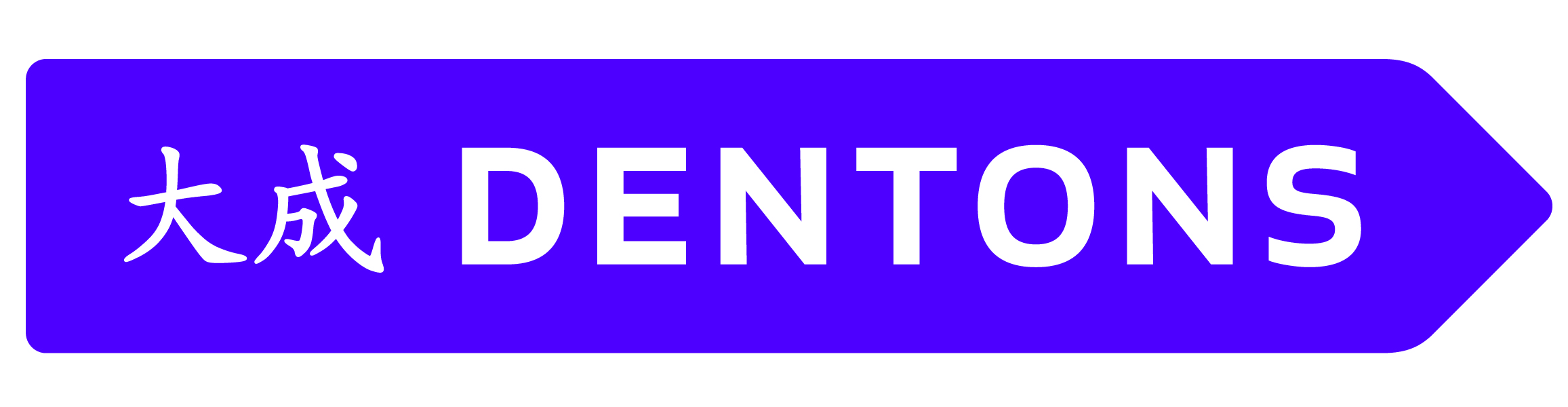 